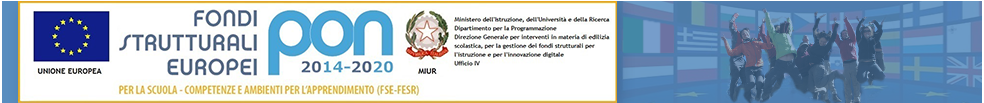 PEER TO PEER – ATTIVITA’ di FORMAZIONE DM 850/2015Neoimmessi in ruolo - a.s. 2018-19La metodologia che si intende seguire è riconducibile all'educazione fra pari: un metodo per migliorare saperi metodologici e relazionali, modi di “fare scuola”, attraverso il confronto ragionato tra due colleghi della stessa disciplina o di disciplina affine. Il Peer to Peer indentifica una strategia educativa volta ad attivare un processo spontaneo di passaggio di conoscenze, di confronto didattico e di esperienze da parte di due docenti, con particolare attenzione al rafforzamento degli elementi sui quali si progetta l’attività osservativa. Il progetto formativo di 12 ore prevede 4 momenti specifici (in ordine cronologico): A. Confronto e progettazione dei momenti osservativi (3 ore) B. Momento osservativo nella classe del docente TUTOR (4 ore) C. Momento osservativo nella classe del docente più giovane (4 ore) D. Fase di confronto e di valutazione dell’esperienza (1 ora)Confronto e progettazione dei momenti osservativi (3 ore)Momento osservativo del docente tutor (4 ore)Momento osservativo del docente neo-immesso (4 ore)Fase di confronto e di valutazione dell’esperienza (1 ora)Data: IL DOCENTE								IL TUTOR_____________________________________			____________________________________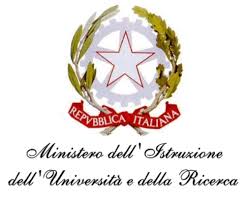 ISTITUTO COMPRENSIVO STATALE DI VIALE LIBERTA’Scuole dell’ Infanzia  “S. Maria delle Vigne” -  “C. Corsico”Scuole Primarie   “E. De Amicis”  -  “ A. Botto”Scuola Secondaria di Primo Grado “G. Robecchi”Viale Libertà, 32 – 27029 Vigevano (PV)  Tel. 0381/42464 -  Fax  0381/42474e-mail pvic83100r@Istruzione.It -  Pec: pvic83100r@pec.istruzione.ItSito internet: www.icvialelibertavigevano.gov.itCodice Fiscale  94034000185 –Codice Meccanografico: PVIC83100R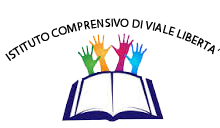 DOCENTI COINVOLTIDISCIPLINA osservataCLASSI COINVOLTETESSARIN MARIA ELISASALA MASSIMO (tutor)dataDalle … allefirma docente neoimmessofirma docente tutorArgomento dell’osservazione (crocettare gli aspetti su cui si concentrerà il focus osservativo) o Didattica innovativa o Personalizzazione e integrazione nell’azione didattica o Didattica digitale e utilizzo di risorse multimediali o Valutazione degli apprendimenti o Le relazioni cooperative o I bisogni educativi speciali durante l’attività ordinariaArgomento dell’osservazione (crocettare gli aspetti su cui si concentrerà il focus osservativo) o Didattica innovativa o Personalizzazione e integrazione nell’azione didattica o Didattica digitale e utilizzo di risorse multimediali o Valutazione degli apprendimenti o Le relazioni cooperative o I bisogni educativi speciali durante l’attività ordinariaArgomento dell’osservazione (crocettare gli aspetti su cui si concentrerà il focus osservativo) o Didattica innovativa o Personalizzazione e integrazione nell’azione didattica o Didattica digitale e utilizzo di risorse multimediali o Valutazione degli apprendimenti o Le relazioni cooperative o I bisogni educativi speciali durante l’attività ordinariaArgomento dell’osservazione (crocettare gli aspetti su cui si concentrerà il focus osservativo) o Didattica innovativa o Personalizzazione e integrazione nell’azione didattica o Didattica digitale e utilizzo di risorse multimediali o Valutazione degli apprendimenti o Le relazioni cooperative o I bisogni educativi speciali durante l’attività ordinariadataDalle … alleClassefirma docente tutorfirma docente in fase osservativadataDalle … alleClassefirma docente neoimmessofirma docente tutordataDalle … allefirma docente neoimmessofirma docente tutorValutazione sintetica dell’esperienza formativa: Poco significativa Significativa (ha offerto spunti diversi di riflessione individuale e di ripensamento su cui lavorare) CONSIDERAZIONI ULTERIORI _____________________________________________________________________________________ _____________________________________________________________________________________ _____________________________________________________________________________________Valutazione sintetica dell’esperienza formativa: Poco significativa Significativa (ha offerto spunti diversi di riflessione individuale e di ripensamento su cui lavorare) CONSIDERAZIONI ULTERIORI _____________________________________________________________________________________ _____________________________________________________________________________________ _____________________________________________________________________________________Valutazione sintetica dell’esperienza formativa: Poco significativa Significativa (ha offerto spunti diversi di riflessione individuale e di ripensamento su cui lavorare) CONSIDERAZIONI ULTERIORI _____________________________________________________________________________________ _____________________________________________________________________________________ _____________________________________________________________________________________Valutazione sintetica dell’esperienza formativa: Poco significativa Significativa (ha offerto spunti diversi di riflessione individuale e di ripensamento su cui lavorare) CONSIDERAZIONI ULTERIORI _____________________________________________________________________________________ _____________________________________________________________________________________ _____________________________________________________________________________________